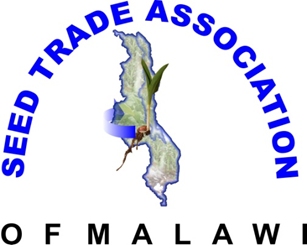 29 September, 2017Annual General Meeting: Election Paper.Instructions:  One member one Vote                         Please Tick candidate of your choice            ________________________________________________________           1 A. ChairmanJohn Lungu - Quton1B. Vice ChairmanDr  Francis Maiden -  Demeter 2A. Secretary General Nessimu Nyama- ASSMAGSteve Kamwendo – Funwe2B    Vice Secretary General Hannock Madeira- Syngenta Clemence C. Gondwe – MSI3. Treasure General Dalitso Gadama – Monsanto4. Committee Members Martha Nkhoma- VilerishamaMrs V.C  Phiri – ARETShane Phiri – Global SeedsAlexenaderChikapula- NASFAMMr Dellings Phiri- Universal SeedsInnocent Jumbe – Peacock  Seeds 